                                                    Parish Priest: Fr Behruz Rafat    Telephone 01580 762785  Mobile: 07903 986646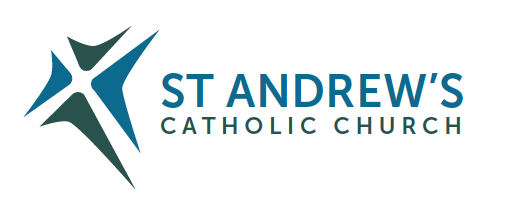 Address: The Presbytery, 47 Ashford Road, Tenterden, Kent TN30 6LL. Parish E-mail behruzrafat@rcaos.org.uk               Parish Website: www.standrewstenterden.orgDeacon: Rev. Jolyon Vickers       Telephone: 01580 766449            Email:  jolyonvickers@rcaos.org.uk                                              Hire of Parish Hall:  Lesley McCarthy 07791 949652       E-mail: bookings.standrews@talktalk.netNewsletter Editor:  Patricia Sargent   01233 850963       E-mail: sargentpat51@gmail.comNewsletter for the weeks commencing 1st – 7th/8th – 14th August 2021Eighteenth/Nineteenth Sundays in Ordinary Time (B)Week One: Eighteenth SundayEntrance antiphon: O God, come to my assistance; O Lord, make haste to help me!  You are my rescuer, my help;                       O Lord, do not delay.First Reading: Exodus 16: 2-4, 12-15Psalm 77 Response: The Lord gave them bread from heaven.Second Reading:  St Paul to the Ephesians 4: 17, 20-24Acclamation:  Alleluia, alleluia! I am the Way, the Truth and the Life, says the Lord; no one can come to the Father except through me.  Alleluia!Gospel:  John 6: 24-35Communion antiphon:  You have given us, O Lord, bread from heaven, endowed with all delights and sweetness in every taste.Father Behr writes:Dear Parishioners Next weekend we welcome Father Tom Ryan a Columban Missionary who will be celebrating Mass for us and making an appeal on behalf of the Columban Missionary Society. Columbans work in Britain, Australia, New Zealand, Chile, China, Hong Kong, Fiji, Ireland, Japan, Korea, Myanmar, Pakistan, Peru, the Philippines, Taiwan and the United States of America.We should all feel a tremendous sense of gratitude towards missionary Fathers and sisters who make so many sacrifices to bring the gospel to distant lands. If you would like to find out more about the Columban Missionaries please visit this site.https://columbans.co.ukBest wishes Father Behr Your Prayers are asked for:Those recently deceased:  Those ill or infirm: David Green, Charlotte Elliot (daughter of Maureen Davidson), Joe Adams, Ellie Lawrence, Anne Bryant, Patricia Hook, Elena Peck (senior), Josie Payne, Pat Holland and all those self-isolating or suffering from COVID-19.Those whose anniversaries of death occur at this time: Philomena Parker, Patricia O’Hea, Andrew Iglinski and Anne Morton.Week Two: Nineteenth SundayEntrance antiphon: Look to your covenant, O Lord, and forget not the life of your poor ones for ever.  Arise, O God, and defend your cause, and forget not the cries of those who seek you.First Reading: 1 Kings 19: 4-8Psalm 33 Response: Taste and see that the Lord is good.Second Reading:  St Paul to the Ephesians 4: 30 – 5: 2Acclamation:  Alleluia, alleluia! If anyone loves me he will keep my word, and my Father will love him, and we shall come to him.  Alleluia!Gospel:  John 6: 41-51Communion antiphon:  O Jerusalem, glorify the Lord, who gives you your fill of finest wheat.Your Prayers are asked for:Those recently deceased:  Those ill or infirm: David Green, Charlotte Elliot (daughter of Maureen Davidson), Joe Adams, Ellie Lawrence, Anne Bryant, Patricia Hook, Elena Peck (senior), Josie Payne, Pat Holland and all those self-isolating or suffering from COVID-19.Those whose anniversaries of death occur at this time: Anne Morton, Joseph Corcoran, Sylvia Ulph, Ronald Carey, Linda Wolff, David Collard, Eva Ford, Evelyn Robertson, Joseph Puxty, Catherine Lista, Alex Holmes, Philomena Curtin and Ann Finn.Thinking about study?The Archbishop’s Certificate (ArchCert) is an online course for all in Southwark who wish to know their Catholic faith more deeply. Participants will take a two-year journey through the Church’s teaching to understand their faith in a more profound way and be able to share it with both confidence and joy.
The course will commence in October 2021 and the cost will be £365 per year.  Registration must be completed in advance.  Further details can be found here: https://aec.rcaos.org.uk/archcert  Ride+StrideFriends of Kent ChurchesSaturday 11th September 2021, 10am – 6pmKeep fit and raise money!The annual Ride and Stride takes place on Saturday 11th September 2021 from 10.00am to 6.00pm. Why not forget Covid-19, get out into the fresh air and enjoy the local countryside, towns and villages by taking part in this year’s event? 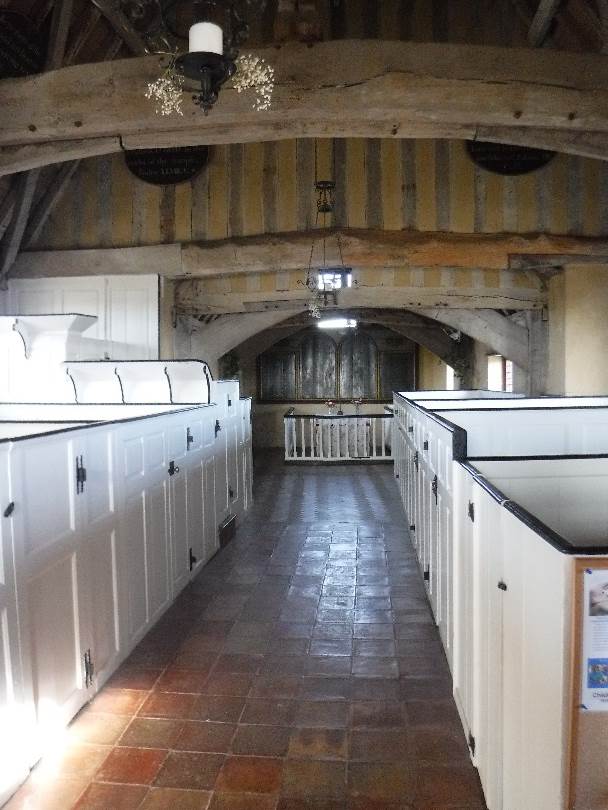 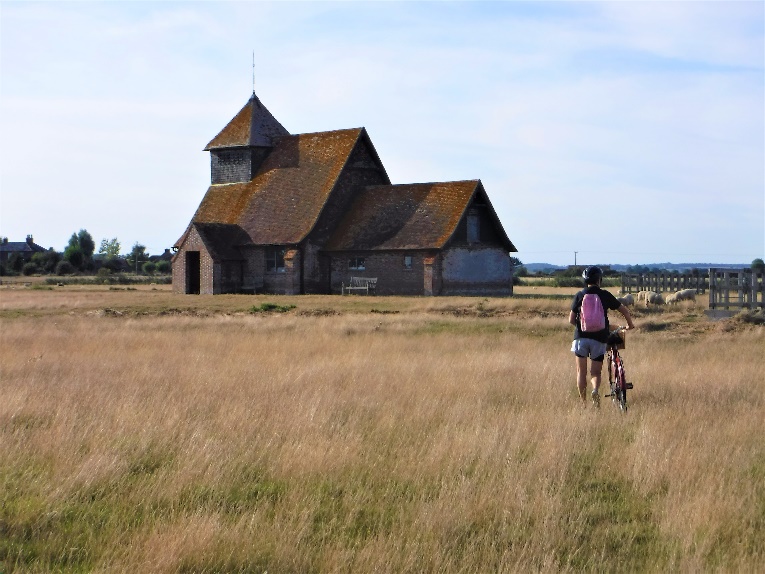 As you discover Kent's churches by bicycle or on foot you’ll be helping to support the Church – and getting fit at the same time! Money raised by sponsorship will be divided equally between the Friends of Kent Churches and the Parish Centre. A list of churches and sponsorship forms are available for download at the Friends of Kent Churches website at https://www.kentrideandstride.co.uk/downloads  or from Rachel Heinrichsmeier at heinrichsmeier@btinternet.com. 
P.S. We would like to open the Church to visitors this year, at least partially, and offer our usual refreshments if possible. There will be a list of volunteers for this at the back of the Church from 6th August.Week One’s services (1st – 7th August 2021), Feasts and Mass intentions during the week.Week One’s services (1st – 7th August 2021), Feasts and Mass intentions during the week.Week One’s services (1st – 7th August 2021), Feasts and Mass intentions during the week.Week One’s services (1st – 7th August 2021), Feasts and Mass intentions during the week.Saturday 31st July10 am Mass6 pm Vigil MassSt Ignatius of Loyola, PriestSpecial intention (Maureen Saunders)Thursday 5th AugustNo MassFeriaSunday 1st August10 am Mass12 Midday Traditional Latin Mass Eighteenth Sunday (B)People of the ParishFriday 6th AugustNo MassThe Transfiguration of the LordMonday 2nd August         No  MassSt Eusebius of Vercelli, BishopSaturday 7th AugustNo Mass6 pm Vigil MassFeriaTuesday 3rd August10 am MassFeriaHoly SoulsSunday 8th August10 am MassNineteenth Sunday (B)People of the ParishWednesday 4th August10 am Service of the Word and Holy CommunionSt John Vianney, PriestFlowers: For 8th August - FrancesFlowers: For 8th August - FrancesFlowers: For 8th August - FrancesFlowers: For 8th August - FrancesWeek Two’s services (8th – 14th August 2021), Feasts and Mass intentions during the week.Week Two’s services (8th – 14th August 2021), Feasts and Mass intentions during the week.Week Two’s services (8th – 14th August 2021), Feasts and Mass intentions during the week.Week Two’s services (8th – 14th August 2021), Feasts and Mass intentions during the week.Saturday 7th August6 pm Vigil MassFeriaThursday 12th AugustNo MassSt Jane Frances de Chantal, ReligiousSunday 8th August10 am MassNineteenth Sunday (B)People of the ParishFriday 13th AugustNo MassSts Pontian, Pope & Hippolytus, Priest, MartyrsMonday 9th August         No MassSt Teresa Benedicta of the Cross, Virgin & MartyrSaturday 14th August10 am Mass6 pm Vigil MassSt Maximillian Mary Kolbe, Priest & MartyrTuesday 10th AugustNo MassSt Lawrence, Deacon & MartyrSunday 15th August10 am MassTHE ASSUMPTION OF THE BLESSED VIRGIN MARY People of the ParishWednesday 11th August10 am Service of the Word and Holy CommunionSt Clare, VirginFlowers: For 15th August - KathyFlowers: For 15th August - KathyFlowers: For 15th August - KathyFlowers: For 15th August - Kathy